Управление образования администрации Степновского муниципального
округа Ставропольского краяПРИКАЗО проведении мониторинга обеспеченности кадрами образовательных учреждений Степновского муниципального округаВ соответствии с пунктом 2 Основных принципов национальной системы профессионального роста педагогических работников Россиийской Федерации, включая национальную систему учительского роста, утвержденных распоряжением Правительства Российской Федерации от 31 декабря 2019 г. №3273-р, на основании письма министерства образования Ставропольского края от 24 января 2024 г. №08-70/918 «О предоставлении информации»ПРИКАЗЫВАЮ:В период с 01 февраля по 16 февраля 2024 года провести мониторинг обеспеченности кадрами образовательных учреждений Степновского муниципального округа по форме, утвержденной приказом Минпросвещения России от 19 февраля 2020 г. №56 «О проведении мониторинга обеспеченности кадрами государственных и муниципальных образовательных организаций в субъектах Российской Федерации».Назначить муниципальным координатором по проведению мониторинга Кулиш Ольгу Ивановну, старшего методиста муниципального учреждения «Административно - хозяйственный центр системы образования» Степновского муниципального округа.Руководителям образовательных учреждений Степновского муниципального округа:Оказать содействие в организации и проведении мониторингового исследования в муниципальных образовательных учреждениях округа.Обобщенные результаты мониторингового исследования направить муниципальному координатору Кулиш О.И. в срок до 12 февраля 2024 года.Контроль за выполнением настоящего приказа оставляю за собой.И.С.Фарсиян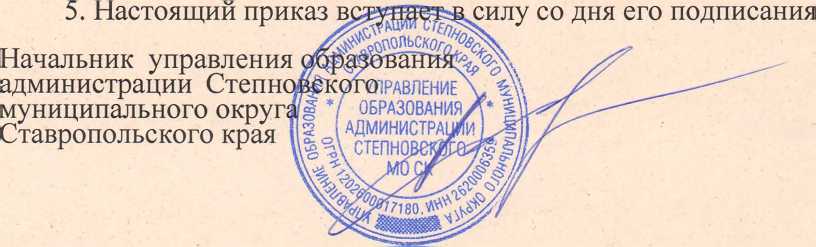 